هو المهيمن على الأرض والسماء يا مصطفى عليك بهائيحضرت بهاءاللهأصلي عربي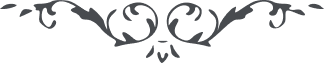 من آثار حضرة بهاءالله – لئالئ الحكمة، المجلد 2، لوح رقم (131)، الصفحة 271 - 272هو المهیمن علی الارض و السماءیا مصطفی علیک بهائی و عنایتی قل الٓهی الٓهی عرف بیانک دلّنی الیک و کرمک هدانی الی باب فضلک و جودک اوضح لی سبیلک و رحمتک احضرتنی امام وجهک و قدرتک حفظتنی عن دونک انا الّذی یا الٓهی اقبلت الی افقک فی اوّل الایّام اذ اعرض عنه اکثر الانام انت الّذی یا الٓهی سقیتنی کوثر حبّک و اقمتنی علی ذکرک و ثنائک و خدمة امرک و عرّفتنی ما احتجب عنه عبادک و خلقک بأی لسان یا الٓهی اذکر بدایع جودک و اشراقات انوار شمس عطائک حیث اریتنی ما منع عنه العالم و اسمعتنی ما سمعه سیّد الامم اسئلک بشمس مشیّتک و قمر ارادتک و بحبّک الّذی بحرکته تحرّکت الکائنات و سرعت الموجودات الی ساحة قدسک بان تجعلنی فی کلّ الاحوال ناصرا لامرک و ناظرا الی شطرک و ناطقا بثنائک و قائما علی خدمتک انّک انت القویّ القدیر .